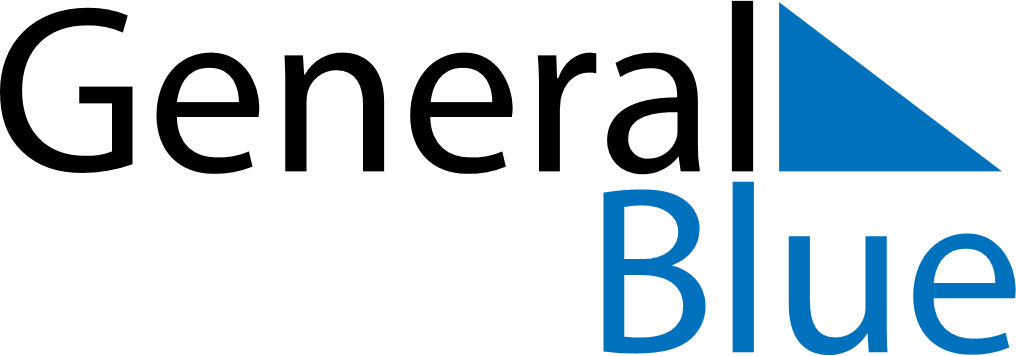 March 2018March 2018March 2018March 2018GuyanaGuyanaGuyanaMondayTuesdayWednesdayThursdayFridaySaturdaySaturdaySunday12334Phagwah567891010111213141516171718192021222324242526272829303131Good Friday